РЕСПУБЛИКА  КРЫМАДМИНИСТРАЦИЯ НИЖНЕГОРСКОГО СЕЛЬСКОГО ПОСЕЛЕНИЯНИЖНЕГОРСКОГО РАЙОНА РЕСПУБЛИКИ КРЫМПОСТАНОВЛЕНИЕ«31» января 2024 г.                                           № 33                                              пгт. НижнегорскийО признании утратившим силу постановления 	Руководствуясь Федеральным законом от 06 октября 2003 года № 131-ФЗ «Об общих принципах организации местного самоуправления в Российской Федерации», администрация Нижнегорского сельского поселенияПОСТАНОВИЛА:Признать утратившим силу постановление администрации Нижнегорского сельского поселения Нижнегорского района Республики Крым от 15.12.2020 № 569 «О проведении проверки наличия обстоятельств, служащих основанием для принятия решения о снятии граждан и (или) совместно проживающих с ними членов семьи, состоящих на учете в качестве нуждающихся в жилом помещении, с учета, в том числе принятых на учет в качестве нуждающихся в улучшении жилищных условий до 21 марта 2014 года».Настоящее постановление подлежит обнародованию на информационных стендах Нижнегорского сельского поселения Нижнегорского района Республики Крым   и на официальном сайте администрации Нижнегорского сельского поселения в сети «Интернет» https://nizhnegorskij.admonline.ru/.Председатель сельского совета-Глава администрации   поселения                                                                                     С.В. Юрченко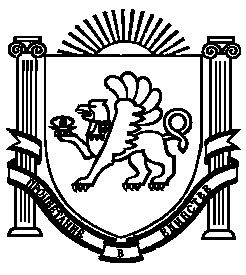 